Supporting InformationJin Xinghui,*a Liu Luhao,a Zhou Jianhua,a  Hu Bingchengb aKey Laboratory of Fine Chemicals in Universities of Shandong, School of Chemistry and Chemical Engineering, Qilu University of Technology (Shandong Academy of Sciences), Ji’nan 250353, ChinabSchool of Chemical Engineering, Nanjing University of Science and Technology, Nanjing, 210094, China*Email: jingetiema0000@126.comDetailed Computational methodsIn this work, different kinds of pyrazolo[3,4-d][1,2,3] triazole based high energy materials with different bridges and energetic groups were theoretically designed. The optimization of the structures of the designed compounds were performed on Gaussian 16 program [1] by density functional theory (DFT) method (at B3LYP/6-311G(d,p) level). Firstly, the gas-phase heats of formation (ΔHf,gas) of the designed compounds were calculated by isodesmic reactions [2-4] and Eq.(1)-(2).                              (1)                (2)where, ∆Hf,p and ∆Hf,R were presented as heats of formation of the products and reactants, and ΔE0, ΔZPE, ΔHT were presented energy changes between products and reactants, difference between the zero-point energy (ZPE) of products and reactants, thermal correction from 0 to 298 K, respectively. Besides, n was the number of the energetic groups, ∆(PV) equals to ∆nRT.The isodesmic reactions were designed as follows:Scheme S1 The designed isodesmic reactions for the designed compoundsIn the isodesmic reactions, ΔHf,gas of most of the small molecules can be obtained from http://webbook.nist.gov. However, the ΔHf,gas of the other molecules were not available. Therefore, atomization reactions (CaHbNc→aC(g)+bH(g)+cN(g)) at CBS-Q level and isodesmic reactions were employed to calculated the ΔHf,gas of pyrazolo[3,4-d][1,2,3] triazole, CH3CH(NO2)2 and CH3C(NO2)3).              CH3CH(NO2)2 +2CH4→CH3CH3+2CH3NO2             CH3C(NO2)3 +3CH4→CH3CH3+3CH3NO2Data which were necessary to calculate the heats of formation of the designed compounds were summarized in Table S1.Table S1. Calculated total energies (E0), zero-point energies (ZPE), thermal corrections (HT) and heats of formation (HOFs) of the reference compoundsa, calculated at B3LYP/ 6-311G (d,p) level; b, obtained from http://webbook.nist.gov; c, calculated values were calculated at the CBS-Q level; d, obtained by isodesmic reaction.Accurate values of solid-phase HOFs (ΔHf,solid) of the designed compounds were calculated Hess's law [6] :                                             (3)In which ΔHsub stands for the heat of sublimation and can be calculated by Multiwfn program.[7]Detonation velocities (D) and detonation pressures (P) were calculated by Kamlet-Jacobs equations (Eq.(4)-(5)) [8]:                                   (4)                                         (5)In those equations, N presented the moles of detonation gases per gram of explosive (mol·g-1),  on behalf of the average molecular weight of these gases (g·mol-1) and Q presented heat of detonation (cal·g-1), respectively. Moreover, ρ was the density, and the accurate values of ρ can been modified by Multiwfn program.Impact sensitivity (h50) was calculated according to equation 6 since it can reflect the security of an energetic material during the storage or handling process.h50=aσ+2+b+c                                                  (6)where a, b and c were constants; σ+2 was indicator of the strengths and variabilities of the positive surface potentials, σ-2 was indicator of the strengths and variabilities of the negative surface potentials.ReferenceFrisch, M. J.; Trucks, G. W.; Schlegel, H. B.; et al, Gaussian 16, Gaussian Inc, Pittsburgh, PA, 2016.Chen, J. F.; Yu, Y.; Zhang, S J.; Li, Y. C.; Pang, S. P.; Energetic materials with fluorinated four-membered heterocyclic ring: 3, 3′-difluoroazetidine (DFAZ) salts[J]. New J. Chem., 2019, 43, 15115-15119.Ghule, V. D.; Sarangapani, R.; Jadhav, P. M.; Tewari, S. P.  Theoretical Studies on Nitrogen Rich Energetic Azoles. J. Mol. Model. 2011, 17, 1507-1515.Tan, B. S; Li, H. Z.;  Huang, H.; Han, Y.; Li, J. M.; Li, M.; Long, X. P.; Large π-π separation energies of some energetic compounds[J]. Chem. Phys., 2019, 520, 81-87.Zhu, W. H.; Zhang, C. C.; Wei, T.; Xiao, H. M. Theoretical Studies of Furoxan-based Energetic Nitrogen-rich Compounds. Struct. Chem. 2011, 22, 149-159.P. W. Atkins, Physical chemistry, 2nd edn. Oxford University Press: Oxford, 1982.Lu, T.; Chen, F. Multiwfn: A Multifunctional Wavefunction Analyzer. J. Comput. Chem. 2012, 33, 580-592.Kamlet, M. J.; Jacobs, S. J. Chemistry of Detonations. I. A Simple Method for Calculating Detonation Properties of CHNO Explosives. J. Chem. Phys. 1968, 48, 1968, 23-25.Compound.E0 (a.u.)aZPE (kJ mol-1)aHT (kJ mol-1)aΔHf,gas (kJ mol-1)NH3-56.57603590.110.0-45.9bCH4-40.533748117.010.0-74.6bCH3NHNH2-151.217035213.014.394.5bCH3NH2-95.888444167.611.4-23.5bCH3NHNO2-300.434462176.516.0-8.5cCH3NO2-245.081687130.613.9-81.0bCH3CN-132.793330118.711.974.0bCH3N3-204.148401131.714.2289.9cNH2CH2CH2NH2-190.576020289.417.2-17.0bNH2CH=CHNH2-189.352947225.916.395.8cNH2NHNHNH2-222.581433231.115.8304.2cNH2N=NNH2-221.395185165.514.4301.2cNH2CH2NHNH2-206.587775260.316.5123.9cNH2CH=NNH2-205.386542195.715.7165.6cCH3CH(NO2)2-488.950712212.322.881.8dCH3C(NO2)3-693.479196215.629.3105.1dNH2CN-148.82941589.511.9140.8cNH2N3-220.158873101.814.0416.3cNH2NH2-111.901535139.911.195.4bNH2NHNH2-167.241789184.713.4206.8cNH2NO2-261.110946100.111.7-6.4cNH2NHNO2-316.445860146.715.5119.1cNH2CH(NO2)2-504.995416182.922.8-73.7dNH2C(NO2)3-709.522642185.229.4-34.5d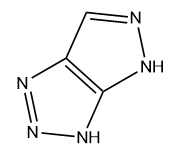 -389.883008199.616.8510.6c